National Institute of Technology Silchar, Assam, IndiaSatyendra Nath Bose ONLINE Summer Internship Program 2021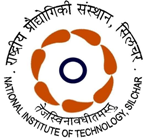  This Summer Internship program attempts to bring together students from prominent institutions across the country. It will allow external and internal students to participate in research projects, undergo mentorship by faculties of NIT Silchar thereby leading to close conglomerates and collaborations between respective institutions. Eligibility: External and Internal Students of B.Tech pre-final year (3rd Year) in Civil Engineering, Mechanical Engineering, Computer Science and Engineering, Electronics and Communication Engineering, Electrical Engineering, Electronics and Instrumentation Engineering are eligible to apply. Duration of Program: Minimum duration of 6 weeks between 25th May to 4th July, 2021. Application Process: Students may apply with the proposed research proposal. The application form is available in the institute website www.nits.ac.in Requirements:  The internship will be under the mentorship of a faculty from NITS.  Applicants above CPI 7 or 70% (for external students) and CPI 6 and above (for Internal students) can apply. For external candidates, a bonafide cum recommendation letter is required from the parent institute.  The application form should be duly signed and forwarded by HOD of that institution  Applicants are requested to contact the individual faculties of respective departments (www.nits.ac.in) and after getting consent from the respective faculty, they can apply for Summer Internship.  Letter of consent from host faculty should be submitted along with application form.  Applicants are to submit a report to the individual faculty/department after the end of internship. At the successful completion of the Summer Internship, students will receive certificates. Selection procedure: After the submission of applications, thorough review of the applications will take place. The list of shortlisted applications will be uploaded in the institute website. Call for Internship (Date): 26th April ’2021Last date to Apply (Date): 10th May’2021 List of shortlisted candidates for internship (Date): 15th May’2021 Application should be submitted to the respective UGRC Individual Department members via Email given below: 1. Dr. Arup Goswami, Assoc. Professor (Electrical Engineering) , Email: arupgoswami@ee.nits.ac.in 2. Dr. Koushik Guha, Asstt. Professor (Electronics and Communication Engineering) , Email: koushik@ece.nits.ac.in 3. Dr. Sukumar Pati, Asstt. Professor (Mechanical Engineering ) , Email: sukumar@mech.nits.ac.in 4. Dr. Ranjay Hazra, Asstt. Professor (Electronics &Instrumentation  Engineering) Email: ranjay@ei.nits.ac.in 5. Dr. Malaya Dutta Borah, Asstt. Professor (Computer Science and Engineering) Email: malayaduttaborah@cse.nits.ac.in6. Dr. Susmita Ghosh Asstt. Professor (Civil Engineering) Email: susmita@civil.nits.ac.in For any query contact Dr. Brinda Bhowmick, Assoc. Professor ECE Dept. via Email ( Email: bbhowmick@ece.nits.ac.in)APPLICATION FORM "Satyendra Nath Bose ONLINE Summer Internship Program 2021" at NIT Silchar. Department applied for: Name of the student:Registration no. of the student:Name of Institute: Semester:Email ID:Phone no.: CPI of students upto last sem: Broad area: Summary of the proposal (within 500 words): Importance of the proposed project in the context of current status (within 200 words ): Name of faculty under whom Summer Internship to be carried out: Signature of HOD of parent Institute: Whether letter of consent from Host Faculty is attached: Yes/No